LITERACY week beginning 8.6.2020This week you will be reading Pandora’s Box and doing some activities based on the story.Monday 8th June 2020 LI: To describeThe story of Pandora’s Box is a myth from the country of Greece, which people have been telling for thousands of years. Read the first part of the story then do the activity.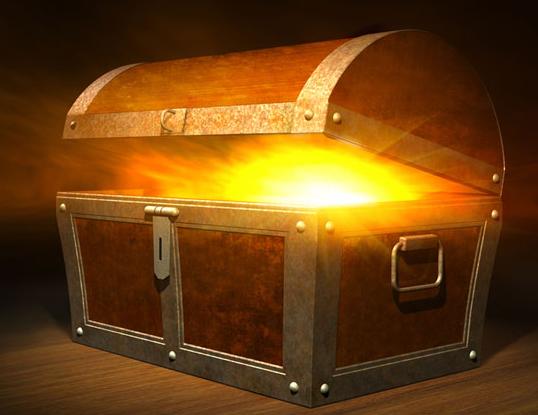 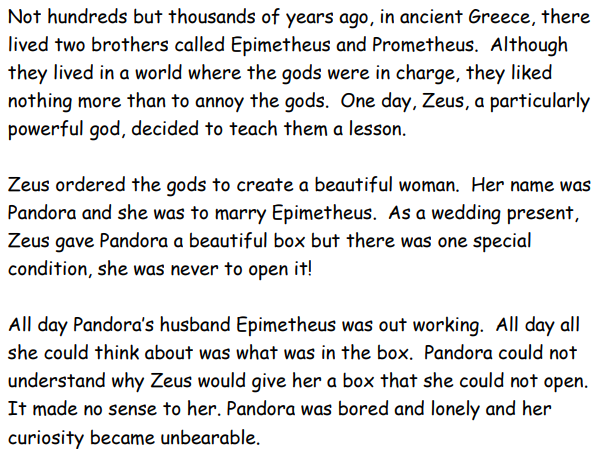 Now describe the box in detail. Think about size, colour and shape. Was it shiny and new or old and dusty? Brightly coloured or dull and plain? What did the lock or handle look like?The box was ______________________________________________________________________________________________________________________Tuesday 9th June 2020 LI: To predict Read the next part of the Pandora story and do the activites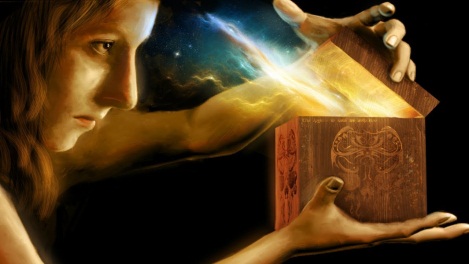 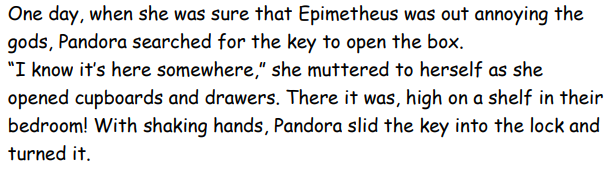 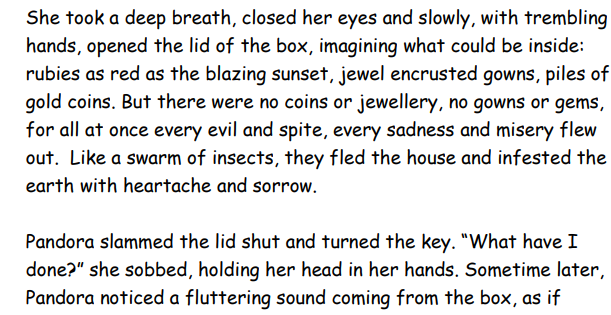 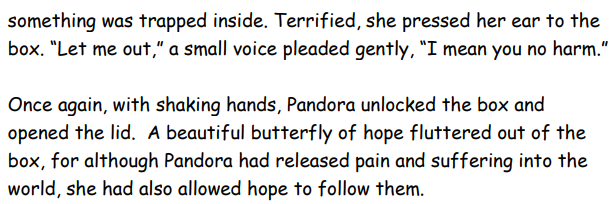 Wednesday 9th June 2020 LI: To share my thoughts about a storyRe-read the whole story and record your thoughts in a ‘Tell Me’ grid belowNow answer these questions about the story:When did the story happen?______________________________Who was in charge of the Ancient Greek world?_____________Who gave Pandora the box?______________________________Do you think Pandora should have opened the box? Why? Why not?____________________________________________________________________________________________________________________________________________________Did you like the end of the story? Why? / Why not?____________________________________________________________________________________________________Thursday 10th June 2020 LI: To understand words in a storyHere are some words from the story. Try to match the words to their meanings. Use a dictionary or an internet search to help you (do a google search to find the meaning – to find the meaning of powerful you could search for ‘powerful meaning’)Try to match as many as you can but don’t worry if you can’t find them all.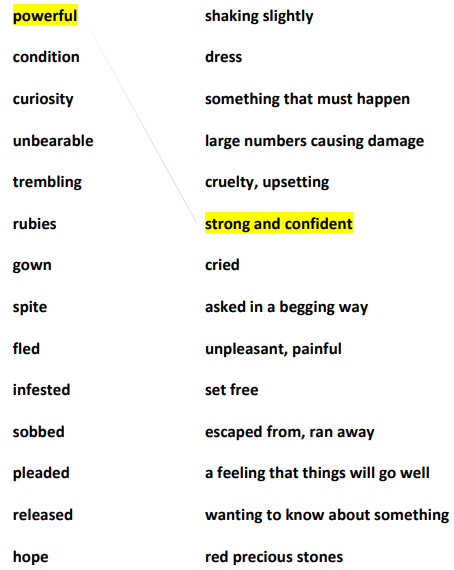 Friday 11th June 2020 LI: To map a storyRe-read the whole story again and think about the four main things that happen.Create a story map showing the four main parts of the story in pictures and words.Try to include the words: trembling    sobbed    curiousMonday 8th June 2020 Handwriting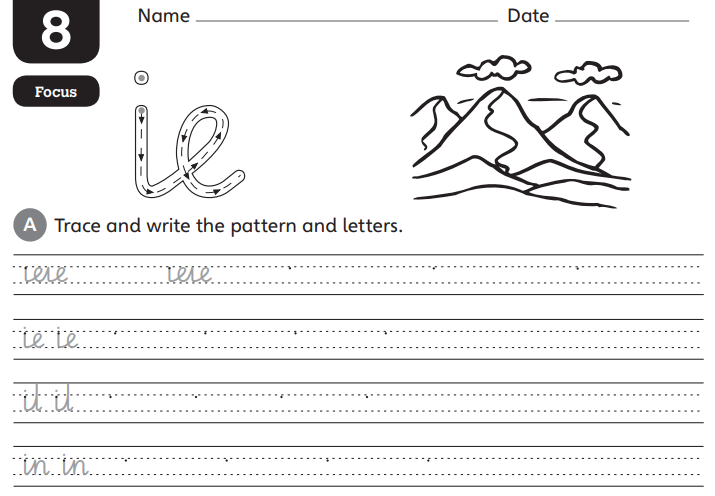 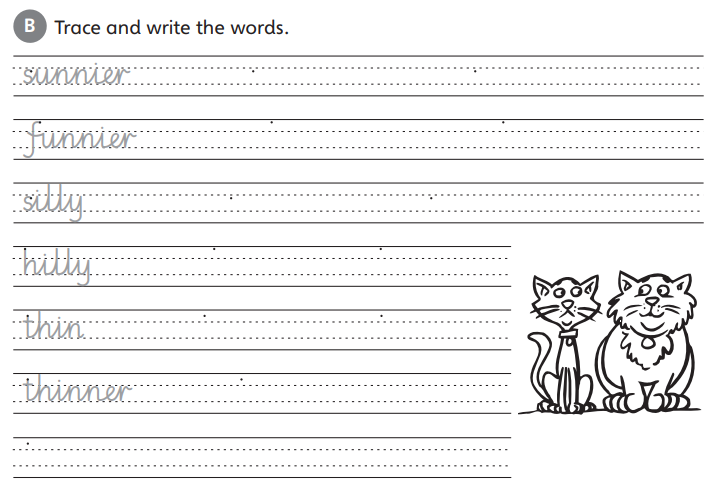 Tuesday 9th June 2020 Handwriting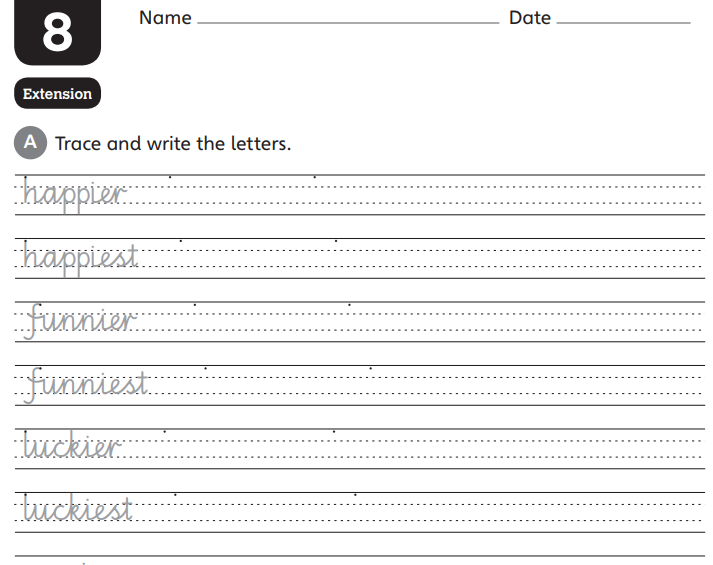 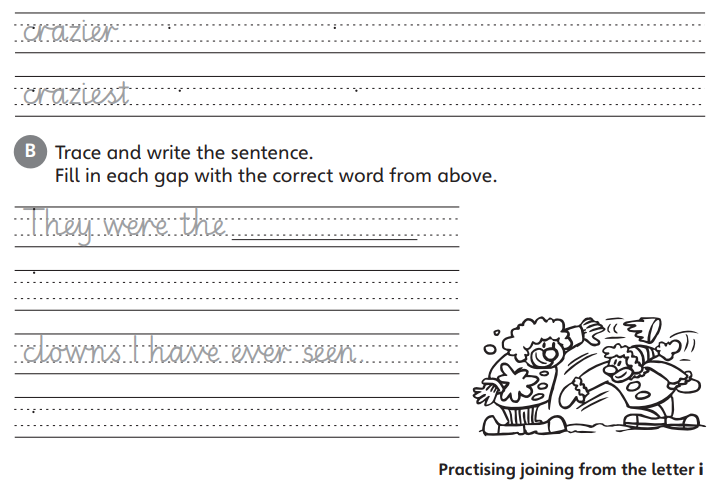 Wednesday 10th June Spelling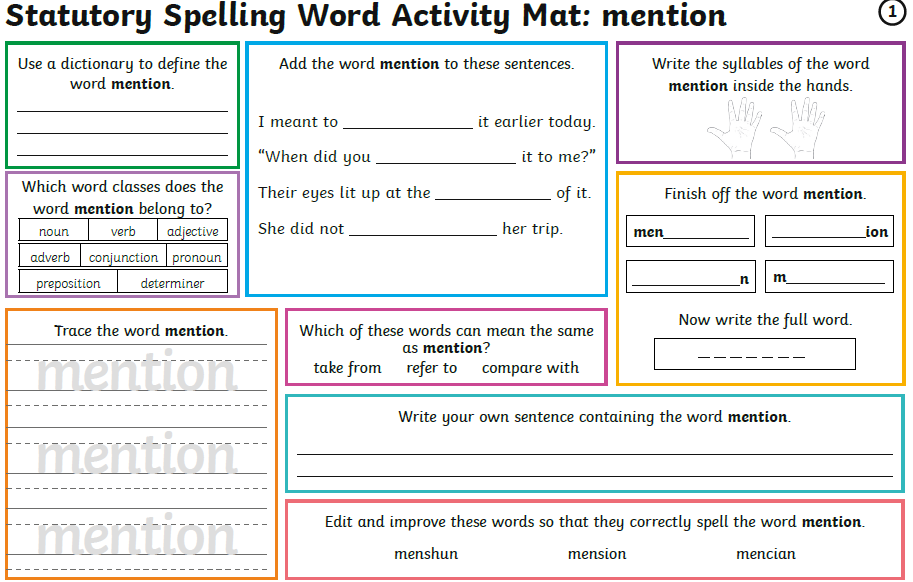 Thursday 11th June Spelling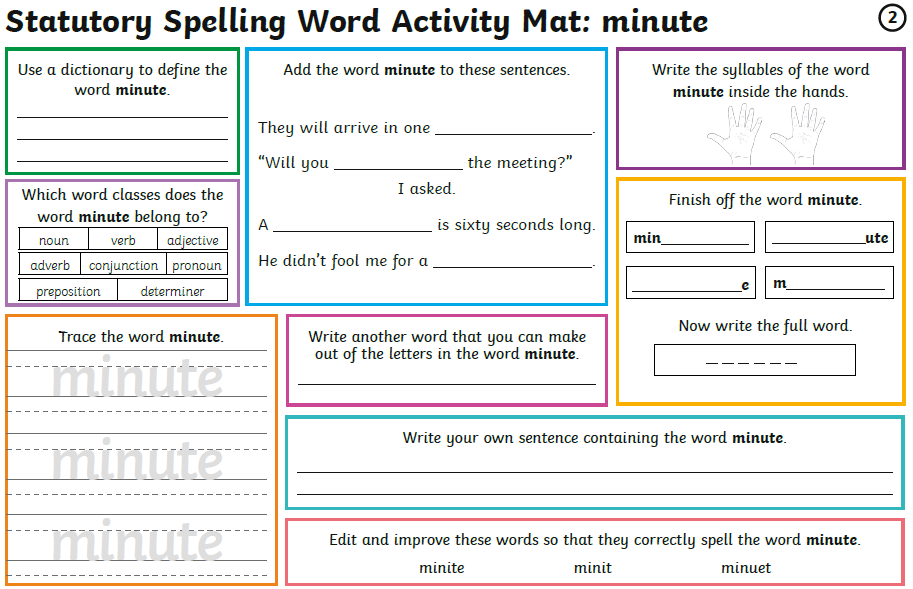 Friday 12th June Spelling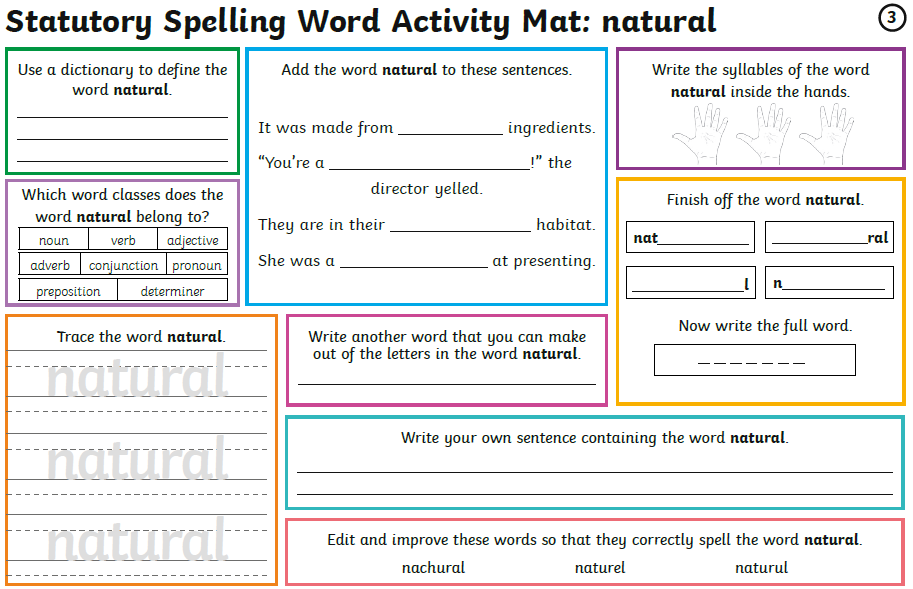 What do you think the box looked like? Draw it here:Now stop and draw what you think will be inside the box:Next draw what you think the evil things or the butterfly of hope looked like:What I liked about the storyWhat I didn’t like about the storyQuestions that I’m wondering about the storyThings that the story reminded me ofNow look at some words in sentences. For each word, write a new sentence of your own: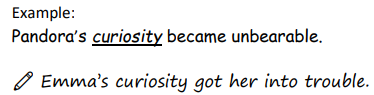 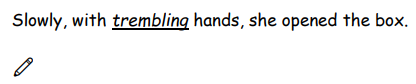 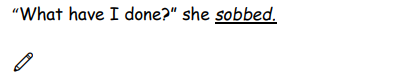 1 Draw2 DrawWriteWrite3 Draw4 DrawWriteWrite